ESCOLA _________________________________DATA:_____/_____/_____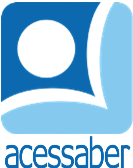 PROF:_______________________________________TURMA:___________NOME:________________________________________________________ESTATUTO DA CRIANÇA E DO ADOLESCENTEPara proteger e garantir os direitos das crianças e dos adolescentes, em 1990 foi criado um conjunto de leis. Que nome foi dado a este conjunto de leis? R: ______________________________________________________________________________________________________________________________________Segundo o ECA, a partir de que idade podemos denominar criança e adolescente? R: ______________________________________________________________________________________________________________________________________Marque as alternativas corretas:(_) Ter acesso à educação de qualidade, cultura, lazer e esporte.(_) Toda criança tem que trabalhar 8h por dia.(_) Não sofrer nenhum tipo de violência, seja ela física ou psicológica.Criança e adolescente também têm obrigações. Identifique-as.(_) Respeitar os pais responsáveis.(_) Não frequentar a escola.(_) Proteger o meio ambiente.(_) Destruir os espaços e ambientes públicos.Agora que você conhece alguns direitos e deveres, escreva um parágrafo sobre o assunto.R: ______________________________________________________________________________________________________________________________________________________________________________________________________________________________________________________________________________________________________________________________________________________________________________________________________________________________________________________________________________________________________________________________________________________________________________________________________________________________________________________________________________________________________________________________________________________________________________________________________________________________________________